Выдача литературы в библиотеке на Шаболовке осуществляется через систему предварительного онлайн-заказа (бронирования) печатных изданий.Инструкция для бронирования:В «Поиске» по ссылке найти необходимую книгу; Во вкладке «Экземпляры» проверить доступность книги для бронирования в библиотеке на Шаболовке;Выбрать издание, нажав на активную ссылку в колонке «Заказ»; Перейти в Личный кабинет пользователя и завершить оформления заказа. Для информации: Штрих-код – номер читательского билета (можно уточнить у сотрудника библиотеки, направив письмо по адресу taleshina@hse.ru – Алешина Татьяна Анатольевна);Пароль – Ваше имя, например, Александр.На корпоративную почту Вам придёт уведомление об успешном бронировании. Получить заказанные издания Вы сможете в библиотеке на Шаболовке пн - пт с 10.00 до 20.00суббота с 10.00 до 17.00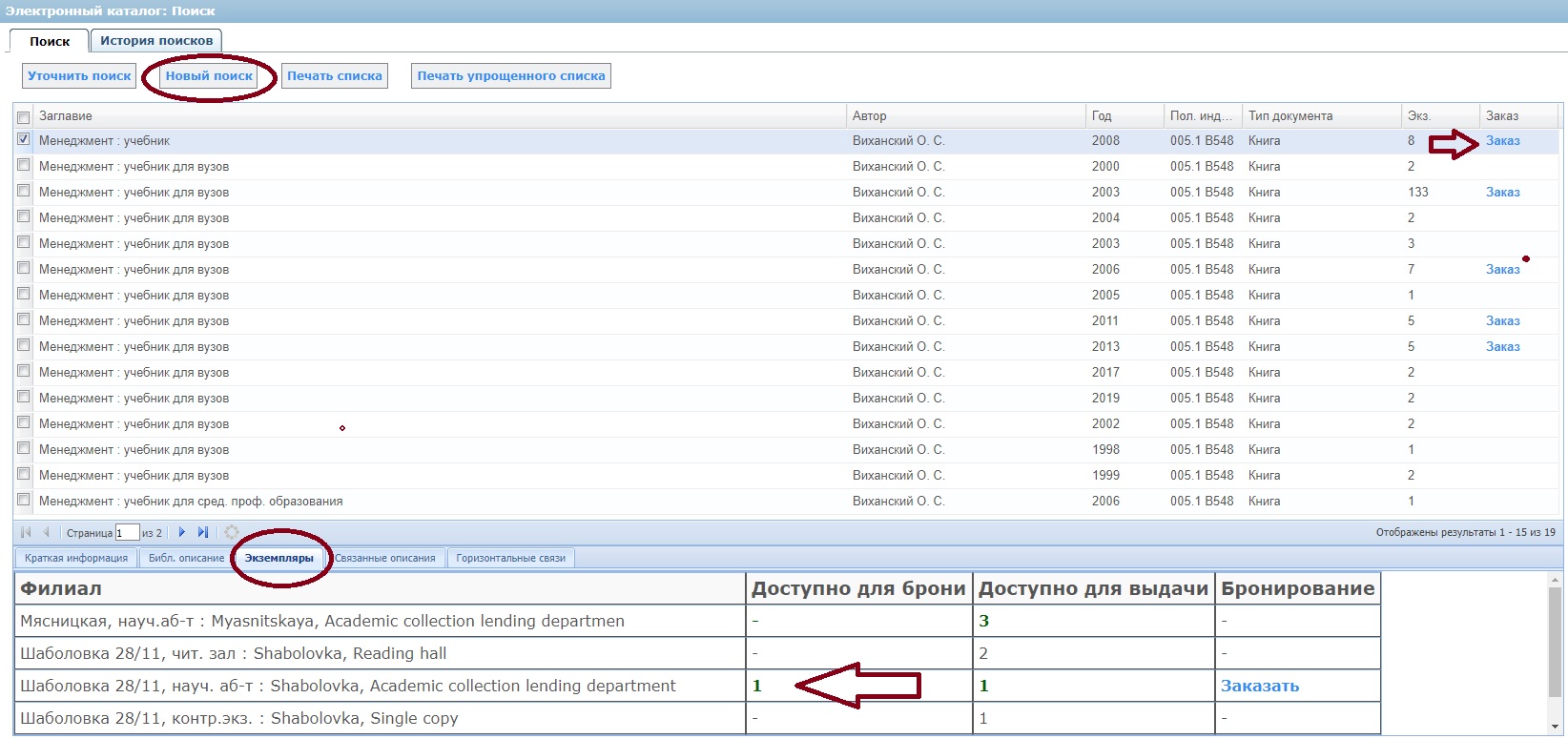 Обращаем ваше внимание, что большинство изданий учебной литературы представлено в электронных ресурсах Библиотеки. Информация о порядке получения удаленного доступа к ресурсам электронной подписки НИУ ВШЭ доступна по ссылкеПри посещении библиотеки просьба соблюдать социальную дистанцию и иметь средства индивидуальной защиты (маски). 